http://www.USScouts.Org    •     http://www.MeritBadge.Org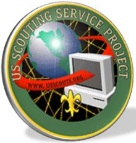 Please submit errors, omissions, comments or suggestions about this checklist to: Workbooks@USScouts.OrgComments or suggestions for changes to the requirements for the rank should be sent to: Advancement.Team@Scouting.Org______________________________________________________________________________________________________________________________________________	1.	Be active in your troop, team, crew, or ship for a period of at least six months after you have achieved the rank of Life Scout.		Date of Life Scout Board of Review:		2.	Demonstrate that you live by the principles of the Scout Oath and Scout Law in your daily life.		List on your Eagle Scout Rank Application the names of individuals who know you personally and would be willing to provide a recommendation on your behalf, including parents/guardians, religious, educational, and employer references.	3.	Earn a total of 21 merit badges (10 more than you already have), including the following: (a) First Aid, (b) Citizenship in the Community, (c) Citizenship in the Nation, (d) Citizenship in the World, (e) Communication, (f) Cooking, 
(g) Personal Fitness, (h) Emergency Preparedness OR Lifesaving, (i) Environmental Science OR Sustainability, (j) Personal Management, (k) Swimming OR Hiking OR Cycling, (l) Camping, and (m) Family Life.*	1.	(a.)	First Aid	2.	(b.)	Citizenship in the Community	3.	(c.)	Citizenship in the Nation	4.	(d.)	Citizenship in the World	5.	(e.)	Communications	6.	{f.)	Cooking	7.	(g.)	Personal Fitness	8.	(h.)	Emergency Preparedness OR 			Lifesaving*	9.	(i.)	Environmental Science OR			Sustainability	10.	(j.)	Personal Management	11.	(k.)	Swimming OR 			Hiking OR 			Cycling*	12.	(l.)	Camping	13.	(m.)	Family Life	14.			15.			16.			17.			18.			19.			20  .			21.		* You must choose only one merit badge listed in items h, i, and k. If you have earned more than one of the badges listed in items h, i, and/or k, choose one and list the remaining badges to make your total of 21.In other words, If you have earned more than one of the badges listed in items h, i, and/or k, choose one for the entry in the first column and list the other badges in the second column, Make sure all merit badges used for advancement to Star and Life are included in the 21 listed for Eagle..	4.	While a Life Scout, serve actively in your unit for a period of six months in one or more of the following positions of responsibility. List only those positions served after your Life board of review date.Boy Scout troop. Patrol leader, assistant senior patrol leader, senior patrol leader, Venture patrol leader, troop guide, Order of the Arrow troop representative, den chief, scribe, librarian, historian, quartermaster, junior assistant scoutmaster, chaplain aide, instructor, webmaster, or Leave No Trace trainer.Varsity Scout team. Captain, cocaptain, program manager, squad leader, team secretary, Order of the Arrow team representative, librarian, historian, quartermaster, chaplain aide, instructor, den chief, webmaster, or Leave No Trace trainer.Venturing crew/ship. President, vice president, secretary, treasurer, quartermaster, historian, den chief, guide, boatswain, boatswain’s mate, yeoman, purser, storekeeper, webmaster, or Leave No Trace trainer.Lone Scout. Leadership responsibility in his school, religious organization, club, or elsewhere in his community.	5.	While a Life Scout, plan, develop, and give leadership to others in a service project helpful to any religious institution, any school, or your community. (The project must benefit an organization other than Boy Scouting.) The project proposal must be approved by the organization benefiting from the effort, your unit leader and unit committee, and the council or district before you start. You must use the Eagle Scout Service Project Workbook, BSA publication No. 512-927, in meeting this requirement. (Editor’s note: To learn more about the Eagle Scout service project, see the Guide to Advancement, topics 9.0.2.0 through 9.0.2.15.)	6.	Take part in a unit leader conference.	7.	Successfully complete an Eagle Scout board of review. In preparation for your board of review, prepare and attach to your Eagle Scout Rank Application a statement of your ambitions and life purpose and a listing of positions held in your religious institution, school, camp, community, or other organizations, during which you demonstrated  leadership skills. Include honors and awards received during this service. (This requirement may be met after age 18; see below.)Note: As of Jan. 1, 2014, the Cooking merit badge is required for the Eagle Scout rank.*For Varsity Scouts working on Boy Scout requirements, replace "troop" with "team" and "Scoutmaster" with "Varsity Scout Coach." For Venturers working on Boy Scout requirements, replace "troop" with "crew" and "Scoutmaster" with "Crew Advisor." For Sea Scouts working on Boy Scout requirements, replace "troop" with "ship" and "Scoutmaster" with "Skipper."* ** You must choose only one merit badge listed in items (h), (i), and (k). If you have earned more than one of the badges listed in items (g) and (j) (h), (i), and (k), choose one and list the remaining badges to make your total of 21.***Assistant patrol leader and bugler are not approved positions of responsibility for the Eagle Scout rank. Likewise, a unit leader–assigned leadership project should not be used in lieu of serving in a position of responsibility.****If a Scout believes he has completed all requirements for Eagle, but is denied a unit signature or a Scoutmaster conference, he may request a board of review under disputed circumstances in accordance with Guide to Advancement, topic 8.0.3.2. If the board of review does not approve the Scout’s advancement, the decision may be appealed in accordance with Guide to Advancement, topic 8.0.4.0. . Although rarely granted, if a Scout foresees that, due to no fault or choice of his own, he will be unable to complete the Eagle Scout rank requirements before age 18, he may apply for a limited time extension in accordance with 3 topic 9.0.4.0.[1.0.0.0] — IntroductionThe current edition of the Guide to Advancement is the official source for administering advancement in all Boy Scouts of America programs: Cub Scouting, Boy Scouting, Varsity Scouting, Venturing, and Sea Scouts. It replaces any previous BSA advancement manuals and previous editions of the Guide to Advancement. [Page 2, and 5.0.1.4] — Policy on Unauthorized Changes to Advancement ProgramNo council, committee, district, unit, or individual has the authority to add to, or subtract from, advancement requirements. There are limited exceptions relating only to youth members with special needs. For details see section 10, “Advancement for Members With Special Needs”.[Page 2] — The “Guide to Safe Scouting” AppliesPolicies and procedures outlined in the Guide to Safe Scouting, No. 34416, apply to all BSA activities, including those related to advancement and Eagle Scout service projects.In addition to the excerpts above, Eagle Scout candidates should review and pay particular attention to the following portions of the Guide to Advancement, which are too lengthy to reproduce here:Section 8. Boards of Review: An Overview for All Ranks[8.0.3.0] — Particulars for the Eagle Scout Rank(including Subsections 8.0.3.1 — 8.0.3.2)Section 9. The Eagle Scout[9.0.1.0] — The Eagle Scout Rank Application Process(including Subsections 9.0.1.1 — 9.0.1.10)[9.0.2.0] — The Eagle Scout Service Project(including Subsections 9.0.2.1 — 9.0.2.16)Section 10. Advancement for Members With Special Needs[10.2.2.0] — Advancement for Boy Scouts and Varsity Scouts With Special Needs10.2.2.1 Using Alternative Requirements10.2.2.2 How to Apply for Alternative Requirements10.2.2.3 Alternative Merit Badges for Eagle Scout Rank10.2.2.4 Approval for Special Needs Eagle Candidates Over Age 18PositionFromToDuration